Lesson 8 Practice ProblemsA kangaroo hops 2 kilometers in 3 minutes. At this rate:How long does it take the kangaroo to travel 5 kilometers?How far does the kangaroo travel in 2 minutes?Mai runs around a 400-meter track at a constant speed of 250 meters per minute. How many minutes does it take Mai to complete 4 laps of the track? Explain or show your reasoning.At 10:00 a.m., Han and Tyler both started running toward each other from opposite ends of a 10-mile path along a river. Han runs at a pace of 12 minutes per mile. Tyler runs at a pace of 15 minutes per mile.How far does Han run after a half hour? After an hour?Do Han and Tyler meet on the path within 1 hour? Explain or show your reasoning.Two skateboarders start a race at the same time. Skateboarder A travels at a steady rate of 15 feet per second. Skateboarder B travels at a steady rate of 22 feet per second. After 4 minutes, how much farther will Skateboarder B have traveled? Explain your reasoning.(From Unit 2, Lesson 16.)There are 4 tablespoons in  cup. There are 2 cups in 1 pint. How many tablespoons are there in 1 pint? If you get stuck, consider drawing a double number line or making a table.(From Unit 3, Lesson 4.)Two larger cubes are made out of unit cubes. Cube A is 2 by 2 by 2. Cube B is 4 by 4 by 4. The side length of Cube B is twice that of Cube A.Is the surface area of Cube B also twice that of Cube A? Explain or show your reasoning.Is the volume of Cube B also twice that of Cube A? Explain or show your reasoning.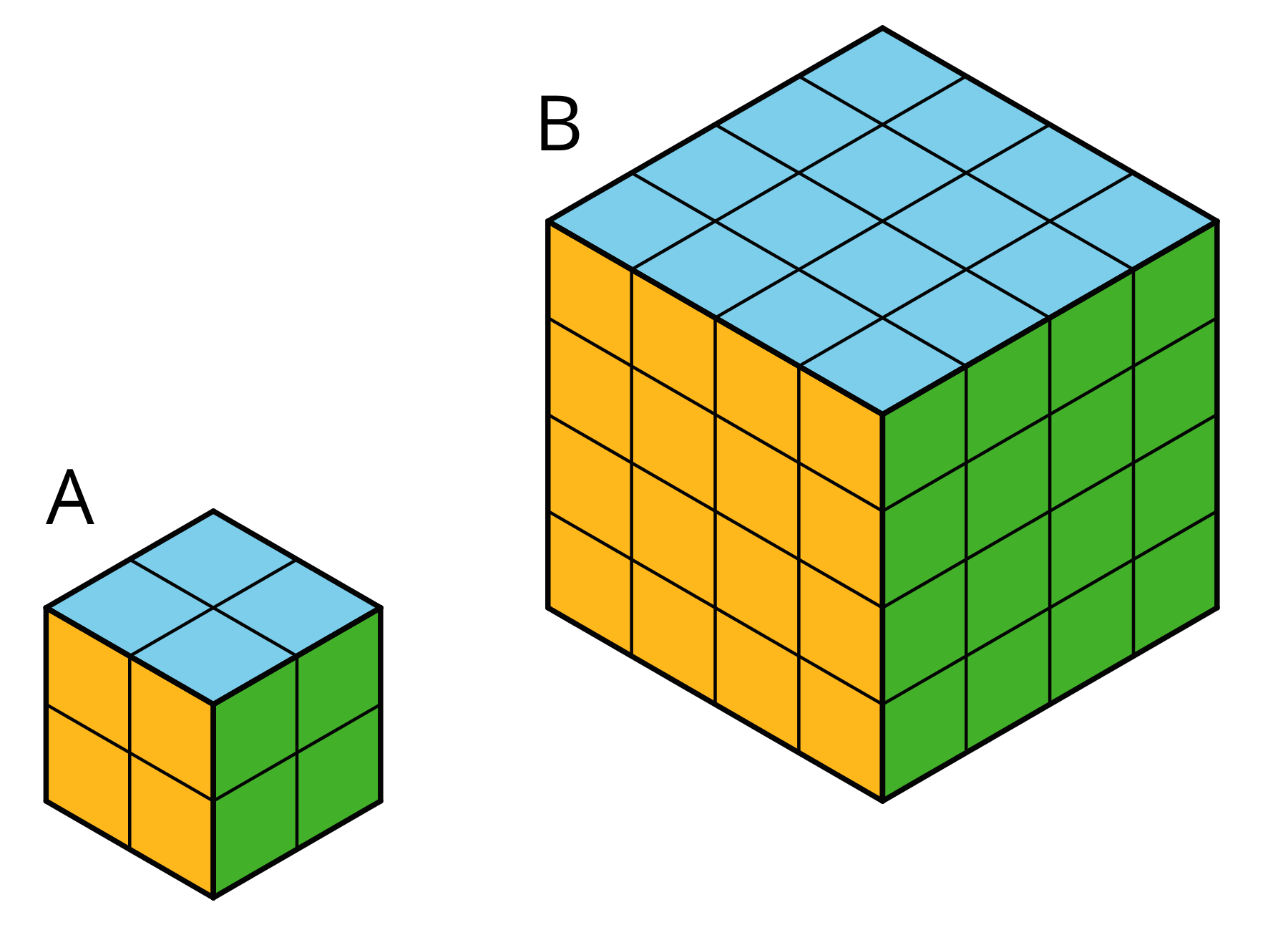 (From Unit 1, Lesson 12.)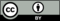 © CC BY Open Up Resources. Adaptations CC BY IM.